ΣΥΛΛΟΓΟΣ ΕΚΠΑΙΔΕΥΤΙΚΩΝ Π. Ε.                                Μαρούσι  20 – 5 – 2021                                                                                                                   ΑΜΑΡΟΥΣΙΟΥ                                                                                Αρ. Πρ.: 517Ταχ. Δ/νση: Μαραθωνοδρόμου 54                                             Τ. Κ. 15124 Μαρούσι                                                            Τηλ.: 2108020788 Fax:2108020788                                                       Πληροφ.: Φ. Καββαδία 6932628101                                                                                    Email:syll2grafeio@gmail.com                                           Δικτυακός τόπος: http//: www.syllogosekpaideutikonpeamarousiou.grΠρος: Επιτροπή Αγώνα Κατοίκων – Φορέων Αμαρουσίου ενάντια στην μετεγκατάσταση του ΚΑΖΙΝΟ της Πάρνηθας στο Μαρούσι  Κοινοποίηση: Δ.Ο.Ε., Συλλόγους Εκπ/κών Π. Ε. της χώρας, Ο.Λ.Μ.Ε., Ε.Λ.Μ.Ε. της χώρας, Δήμους Αμαρουσίου, Λυκόβρυσης – Πεύκης, Πεντέλης – Μελισσίων, Χαλανδρίου, Κηφισιάς,   Τα μέλη του συλλόγου μας  ΨΗΦΙΣΜΑ ενάντια στην μετεγκατάσταση του ΚΑΖΙΝΟ της Πάρνηθας στο Μαρούσι ΟΧΙ ΚΑΖΙΝΟ εντός κατοικημένων περιοχών Το Δ. Σ. του Συλλόγου Εκπ/κών Π. Ε. Αμαρουσίου  εκφράζει για άλλη μια φορά την κατηγορηματική αντίθεσή του στη σχεδιαζόμενη δημιουργία – μετεγκατάσταση του καζίνο της Πάρνηθας στο κτήμα Δηλαβέρη Αμαρουσίου.Δηλώνουμε την αντίθεσή μας στη λειτουργία ΚΑΖΙΝΟ εντός του οικιστικού ιστού στο βόρειο Τομέα Αττικής και ειδικότερα στο Δήμο Αμαρουσίου, πλησίον κατοικιών και σχολείων. Εκφράζουμε την κατηγορηματική μας αντίθεση στη δημιουργία ΚΑΖΙΝΟ εντός κατοικημένων περιοχών (αστικού ιστού). Υπενθυμίζουμε σε όλες/όλους τις/τους κατοίκους της περιοχής  τις τεκμηριωμένες αρνητικές συνέπειες σε κοινωνικό, οικογενειακό, επαγγελματικό και οικονομικό επίπεδο από τη λειτουργία ΚΑΖΙΝΟ εντός του οικιστικού ιστού.Δηλώνουμε την κάθετη αντίθεσή μας σε μία επένδυση εντάσεως «τζόγου» και επιβάρυνσης με υπερτοπικές λειτουργίες σε μια ήδη επιβαρυμένη πολεοδομικά και κυκλοφορικά περιοχή, όπως είναι η πέριξ του κτήματος Δηλαβέρη Αμαρουσίου περιοχή. Εκφράζουμε επιπλέον τις έντονες ανησυχίες και επιφυλάξεις μας, για άλλη μια φορά, αναφορικά με την αδυναμία περαιτέρω πολεοδομικής και κυκλοφοριακής επιβάρυνσης και υποβάθμισης της συγκεκριμένης περιοχής.Δηλώνουμε την αποφασιστικότητά μας σε συνεργασία με τους κατοίκους, τους φορείς της περιοχής και τους όμορους Δήμους να λάβουμε όλα τα αναγκαία μέτρα σε βάθος χρόνου για την αποτροπή υλοποίησης της επένδυσης, εφόσον αυτή εγκριθεί από την κυβέρνηση.Συμμετέχουμε στην  συνάντηση που καλεί  η Επιτροπή Αγώνα ενάντια στην μετεγκατάσταση του καζίνο Πάρνηθας στο Μαρούσι την Κυριακή 23 – 5 – 2021  στις 11:00  στο θεατράκι του πάρκου Ελευθερίας στην Αγία Φιλοθέη για να συζητήσουμε και να σχεδιάσουμε τις δράσεις μας για το επόμενο διάστημα, τηρώντας όλες τις υγειονομικές προφυλάξεις. 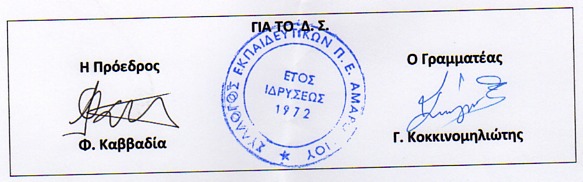 